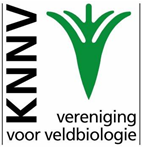 Algemene ledenvergadering KNNV afdeling Drechtsteden Donderdag 18 maart 2024. Aanvang 20.30 uur. Zaal is open om 20.15 uur. Mogelijk dat de ALV van het IVN in de slotfase zit; het verzoek is om dan even te wachten in de gang.Locatie: In de Volière, Adjudant H.P. Kosterstraat 5, 3313 AM Dordrecht.Concept agenda1 	Opening.2 	Ingekomen stukken. [ bijlage ]3 	Notulen algemene ledenvergadering d.d. 20 maart 2023. [ bijlage ]4 	Jaarverslag 2023. [ bijlage ]5	Financieel jaarverslag 2023 [ bijlage ] en verslag kascommissie. [ in de vergadering ]6	Conceptbegroting 2025. [ bijlage ] 7	Wijziging van de Statuten van de KNNV Drechtsteden [ bijlage voorstel ]8	Wijziging van het Huishoudelijk Regelement van de KNNV Drechtsteden [ Bijlage ]9     	Contributie voorstel 2025. De basis contributie voor 2024 wordt niet geïndexeerd.10	Verkiezing en vaststelling bestuursleden; Secretaris, deze positie is vacant sinds 31 maart 2022. Voorstel vanuit de vergadering wordt verwacht,Algemeen lid. De positie is vacant sinds 31 maart 2022. Voorstel vanuit de vergadering wordt verwacht.De leden en de vergadering wordt dringend gevraagd om met voorstellen te komen voor de vacatures die ontstaan zijn.11      	Verkiezing kascommissie 2024-2025. Aftredend kascontrole lid is de heer Peter van den Eijnden. De vergadering dient met een voordracht te komen. Het andere kascontrole lid, de heer Ig Wouters blijft komend jaar in functie.12	Benoeming lid-afgevaardigde voor komende VV op zaterdag 20 april 2024 in Tilburg.13    	Wat verder ter tafel komt.14	Rondvraag.15	Sluiting.Wij rekenen op uw aanwezigheid deze avond in de Volière. Het bestuur van de KNNV Drechtsteden